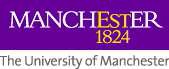 MSC INVESTIGATIVE OPHTHALMOLOGY & VISION SCIENCES – SYLLABUS AND UNIT GUIDE 2015-2016AimsTo give students a firm grounding in the knowledge, understanding and skills that they will need to pursue a higher research degree or to participate in research programmes. It recognises that undergraduate courses do not always provide these skills and that those considering research programmes can benefit from a period of structured training;To  provide  those  working  within  the  ophthalmic  professions  (ophthalmologists,  optometrists, orthoptists and ophthalmic nurses) with an opportunity for professional development;To provide a programme whose curricula are informed by the research strengths of the University of Manchester and Manchester Royal Eye Hospital and which draws upon expertise from a wide range of disciplines that extends beyond the staff of the two institutions;To continually develop the course in response to a) new developments within the field; and b) feedback from students;To provide students with academic, career and pastoral support in addition to that provided by the University;To meet a need for researchers who can form a bridge between basic research and applied clinical research.To widen access to eye health and vision sciences researchObjectivesOn completion of the course students will have:Obtained the knowledge, understanding and skills needed to follow a research based career; Gained an enhanced and more specialist knowledge in selective areas of ophthalmic research;Experienced interdisciplinary learning and have a wider appreciation of the contributions that different subjects can make to the discipline;Acquired skills in experimental design, statistics and the use of computers in research;Demonstrated an ability to successfully complete a research project;Learnt how to critically review the literature;Acquired/developed oral and written presentation skills.Course Structure and CreditsTeaching & Learning MethodsThe programme uses a range of different teaching methods. Lectures, tutorials, workshops, practicals, and self-directed learning will facilitate a more in depth understanding of the major concepts delivered via the compulsory core course units. Peer review discussions and opportunity for staff-student feedback will be provided during tutorials.Teaching & Learning Resources (access to PCs, library, journals etc)Ophthalmology is housed within the Manchester Royal Eye Hospital, which is located on the CMFT site at the southern end of the University of Manchester campus. Optometry is housed within the Carys Bannister Building. The two sites are few hundred yards apart.Computing facilities are available within the large public clusters in easily accessible locations. Students are automatically registered on the University network when they formally register at the beginning of the programme. Once registered they can access a wide range of facilities including e-mail and the Internet.Research Projects, Dissertations and Literature Reviews Choosing the topic for your MSc dissertation (90 credits)In January students will be given a list of dissertation titles that are available. Each dissertation will have a named supervisor and students are expected to discuss those they are interested in with supervisors prior to coming to an agreement with the supervisor on a topic. Once agreement has been reached students should notify the programme administrator of their dissertation title and supervisor. The final dissertation may be presented as a literature review followed by a report of the experimental work (which may take the form of a paper suitable for publication).Guidance for the word count of the dissertation is 10,000 to 15,000 words. Please expect to have marks deducted by your examiner if you do not remain within this range.LocationMost dissertations are conducted within the confines of the University and the Manchester Royal Eye Hospital. Students may, however, embark on work outside  these confines (e.g. an optometric practice or other hospital). This is contingent on the acceptance of the research proposal and the approval of suitable external and internal supervisors by the course director.TimetableFull-time students normally start their dissertations in January and are expected to have completed their introduction and gained any required permissions (ethical reviews, Trust approval) prior to starting their practical work in May. They then work full time on their dissertation through to September. To enable the Departments to nominate Examiners and to have these nominations approved by the Postgraduate Panel before the date of submission, a student is required to give notice to the Programme Administrator of his/her intention to submit a dissertation. Students will be contacted by the Graduate Office to confirm the process for notice of submission forms.RESEARCH METHODS Course Unit Coordinator: Rachel Cowen rachel.cowen@manchester.ac.ukIntroduction to the Course UnitThe Research Methods Course Unit is a 15 credit, interactive blended learning unit which will give you a comprehensive introduction to key information and skills required for the design, execution, interpretation and dissemination of medical, scientific and clinically-related research. The research methods course is an integral part of your  research experience whilst  undertaking your degree. It will  help you produce a high  quality dissertation and provide you with the strongest grounding possible to carry out successful research, whether in academia, industry or a medically-aligned profession.The unit is a blended combination of lectures, workshops and on-line material designed to cover topics relating to critical analysis of scientific/medical research literature, information management, study design, basic statistical analysis, research integrity, research presentation skills, scientific writing and publishing skills.Aims of the Course UnitThis unit aims to prepare you for postgraduate research. Specifically it will:Introduce you to the skills and knowledge required to critically design, effectively implement, ethically conduct and knowledgeably interpret research in medical, scientific and clinically related sciences.Provide you with life-long critical appraisal skills that you will be able to apply to any research evidence that comes before you.Develop your competence in key transferable skills, particularly written and oral communication of research and time and project management in the research setting.Organisation and Intended Learning Outcomes (ILOs) of the Course UnitThe unit will begin with 5 taught introductory sessions run by the Faculty Graduate Training Team covering:Unit Overview and How to Ensure Research Ethics/Integrity.ILOs:To be able to use blackboard and maximise your research methods knowledge/learning using the research methods online resources.To fully understand how you will be assessed and what it takes to successfully complete the unit.To understand the importance of research integrity and how to avoid plagiarism, fraud, and misconductTo raise awareness of the research governance research has gone wrong.Introduction to StatisticsILOs:To be able to approriately describe and present quantitative data.To  understand  the  principles  underlying  hypothesis  testing,  sampling,  estimation  and  confidence intervals.To be able to carry out statistical analyses using statistical software.Research Study DesignILOs:To understand the basic principles of project and time management.To be able to apply project planning tools to establish and execute a successful research study with maximum research impact.Dissertation SkillsILOs:To be able to critically analyse a research paper and prepare a well-structured research abstract.To understand the principles of effective academic writing.To be able to produce a high quality dissertation.Research Communication SkillsILOs:To understand how to effectively communicate your research ideas and findings to a wide audience.To be able to produce an effective research poster with high visual impact.To be able to confidently deliver a research presentation and defend/field questions.Timetable - Taught Introductory SessionsThe unit will then run on-line in Blackboard. All of the face to face material including session slides will be available through blackboard. There will be a blackboard discussion board to support the summative assessment aspects of the unit and there may also be some in-programme taught consolidation sessions. Information will remain available in Blackboard for the whole academic year.The Research Methods Online blackboard material is structured into 3 sections and includes multiple choice questions (MCQ’s) to formatively assess your learning from the face to face training and online research methods resources.Timetable for submission and completion of assessmentsMACULAR DEGENERATION: RESEARCH, INVESTIGATIONS AND CLINICAL PRACTICE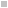 Aims:The unit aims to provide students with a core understanding of the basic pathophysiology of age-related macular degeneration, understanding the role of modern investigative techniques. They should understand latest research findings and apply evidence based care to patients with age related macular degeneration.Learning  Outcomes:Assessment:2 hour written exam40% - MCQs set by lecturers60% - Short answer questions set by lecturersGLAUCOMAAims:To provide an understanding of changes that occur in the glaucomatous eye.To prepare healthcare professionals to participate in community or hospital-based schemes involving the detection and management of ocular hypertension (OHT) and chronic open angle glaucoma (COAG).To provide a comprehensive knowledge of the technologies used in the diagnosis and management of OHT and COAG.To  provide  an  understanding  of  the  approach  to,  and  the  various  treatment  modalities  for,  the management of glaucoma.Learning  Outcomes:An understanding of the relevant anatomy and physiology of the normal eye and the changes that occur in glaucoma.A comprehension of the different types of glaucoma; a knowledge of the prevalence of, and risk factors for, the glaucomas and an understanding of the associated visual impairment.An ability to interpret images of the optic nerve head and visual field charts.An ability to make appropriate management decisions based upon clinical guidelines e.g. NICE.An  understanding  of  the  principles  and  application  of  the  techniques  used  in  the  diagnosis  and management of COAG.A comprehensive knowledge of the rationale for, and mechanism of, the current therapeutic options in the management of COAG.(Presenters and order of presentations subject to change and confirmation)Course workThe course includes five summative assessments of learner’s management/diagnostic skills when provided with clinical data (optic nerve head images, visual field charts and IOP data).AssessmentCourse work (20%)2 hr Written Examination (80%) (May 2016)CONTACT LENSESAims and Objectives:The aims of these sessions are:to acquire important new information in the field of corneal physiology and contact lensesto encourage critical evaluation of the literatureto foster the development of articulate scientific communicationContent:This unit consists of 10 sessions which each focus on a specific aspect of corneal physiology and contact lenses. The first hour of each session an overview lecture of the topic under discussion by the session leader to provide a background to the paper presentations which comprise the second hour.The paper presentations are 15 minute presentations given by a student who is expected to critically analyse a paper which is assigned at the start of the module. This presentation should provide an overview of the work and then a critical assessment of the methods and results of the work, in addition to the style of the paper and the validity of any conclusions. The presentation will be given using Microsoft Powerpoint (or other, similar presentational software) delivered through a data projector. After completion, there will be a discussion and questions from the other students and the session leader.The remainder of each session will be devoted to a practical session. This will be directly related to the lecture and paper reviews and will either feature a demonstration or hands-on experience in a clinic or laboratory.Students will be required to prepare a critical appraisal and a summary handout of their assigned papers. The presentation should give a brief background, present the aim, methods, results and your view on the meaning and/or clinical relevance of the work. You must also offer a critical appraisal of the paper. It is important to practice your presentation and ensure that it is tailored to the allocated time.To aid your presentation you are expected to construct a PowerPoint presentation (Microsoft software) and present this from your own laptop computer via a computer/data projector, which will be available during the seminars. If you do not have a laptop computer one will be available for you to use, but you must of course bring your presentation on a CD-ROM or USB memory stick.You are required to prepare a printed handout to supplement your formal presentation. This should be a printout of the PowerPoint captions, formatted for six frames per page. Twelve handout copies should be prepared. If you give a hard-copy to Optometry secretary Joanne Cohen by 10.00 am on the Wednesday prior to your seminar, Joanne will print off the handouts for you. You must then collect the handouts from Joanne   at an agreed time. If you miss the Wednesday 10.00 am deadline, you are responsible for producing the copies yourself. Distribute these handouts immediately prior to your presentation.It is advisable for all candidates to read the papers to be presented (a full list will be provided in due course) prior to each seminar. This will enable you to critically evaluate the reports and to play a more active role in the discussions.Assessment2 hr Written Examination (60%) (May 2014) and scores from seminar presentations (40%)The written examination will be based on information presented during the seminars. The seminar presentations will be assessed in terms of evidence of preparation, grasp of the material reviewed and the quality of the your presentations (including timing).The marks for the seminar presentations will be apportioned as follows:Understanding 10; quality of slides 10; delivery 10Cornea: Clinical Practice and Current ResearchAims and objectives:The unit will provide a solid background on the epidemiology, pathophysiology, clinical presentation, diagnosis and management of common corneal pathologies such as keratoconus, endothelial dystrophy, corneal infection and limbal stem cell deficiency. There will be a strong focus on new techniques and current research. Our main objective is to provide those working within the ophthalmic professions (ophthalmologists, optometrists, vision scientists, orthoptists and ophthalmic nurses) with an opportunity for professional development. The mains are to:To further understanding of mechanisms underlying corneal disease processes and how this understanding can provide a rational basis for treatments.To learn how to critically evaluate research papersTo develop skills in oral presentationIntended Learning OutcomesTIMETABLE ASSESSMENT1 x 2 hr written examination (80%) in May 2016- choice of (3 from 5) questions1 x paper presentation (10%)Retinal Vascular DiseaseAims: Provide a solid background on the epidemiology, pathophysiology, clinical presentation, diagnosis and management of common retinal vascular pathologies such as diabetic retinopathy and retinal vein occlusions. To provide those working within the ophthalmic professions (ophthalmologists, optometrists, vision scientists, orthoptists and ophthalmic nurses) with an opportunity for professional development.Assessment:Written examination (65 %)Essay (15 %)Lab practical write-up (10 %)Tutorial presentation (10 %)CreditsCreditsCreditsCreditsCourse UnitsMSc Pathway 1MSc Pathway 2(optional units: choose 2 from 4)PG DiplomaPG Cert (optional units: choose 4 from6)Macular Degeneration15151515 optionResearch Methods15151515 optionGlaucoma1515 option1515 optionRetinal Vascular Disease1515 option1515 optionContact Lenses1515 option1515 optionCornea1515 option1515 optionLiterature review (MSc pathway 2 and PG Diploma only)3030Main Project (MSc) Dissertation9090Total credits for MSc180180Total credits for PG Diploma120Total credits for PG Certificate60SessionDateTimeLocationDelivered byUnit	Overview	and Research  Ethics/IntegrityMon	29 Sept9.30  - 1pmK3,	Sackville BuildingRachel Cowen and Judy WilliamsIntroduction to StatisticsTues	30 Sept9.30  - 12.30 pmK3,	Sackville BuildingTanya WalshResearch Study DesignWed	1 Oct9.30  - 1pmEntrance Hall, Sackville BuildingRachel CowenDissertation SkillsThurs	2 Oct9.30–1pmEntrance Hall, Sackville BuildingJudy WilliamsResearch	Communication SkillsFri 3 Oct9.30–1pmEntrance Hall, Sackville BuildingRachel CowenAssessment taskLengthSubmission/ completion dateWeighting within unitAbstract writing assignment250 words4pm on Thurs 9 OctSummative (34%)Self-assessment MCQs for:Library skillsStudy designEpidemiology1 hour per topic4pm on Mon 17 OctFormativeSelf-assessment nlineCritical appraisal exercise1.5 hours4pm on Mon 17 OctFormativeEthics assignment1000 word4pm on Thurs 16 OctSummative (33%)Statistical assignmentOn-line MCQ unde exam conditions9.15 – 10.15am,  11.30 –12.30pm   or	2.00   –3.00pm on Fri 17 Oct Venue: SimonBuilding Computer ClusterSummative (33%)Knowledge and understandingunderstand basic pathologyunderstand key epidemiological conceptsUnderstand latest research findings in experimental studies and those in clinical practice with critical appraisal of key papers.Understand the role of investigations and tests in macular degeneration including imaging but also visual function testsUnderstand the principles behind intravitreal injectionIntellectual skillsCritical appraisal of relevant papersThe role of research in this field.Assimilation of large amounts of information and research into a pragmatic management plan .Practical skillsBe able to apply knowledge of principles of intravitreal injection to a safe and stable technique.Transferable skills and personal qualitiesmanage time; work to deadlines; use initiative when seeking informationuse information technology to a high standardapply skills for identifying, appraising, synthesising and applying evidence, in Macular degenerationCourse Organisers:Mr Sajjad MahmoodProfessor Tariq AslamBasic Structure:Two to three hour sessions comprising lectures, tutorials and a practical session.Credit rating:15Unit CodeMEDN 61241When:See individual lectures belowWhere: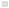 See individual lectures belowDayDateTimeTitleSpeakerWhereFri02/10/201514:00-17.00Pathophysiology of AMDGenetics of AMDRole of Complement in AMDProf Paul Bishop, paul.bishop@manchester.ac.ukSimon Clark, Simon.Clark-3@manchester.ac.uk AV Hill, 4.005Tue06/10/201514:00-17:00Imaging: Fundus Fluorescein angiography, autofluorescence and ICG in AMD patientsProf Paulo Stanga, retinaspecialist@btinternet.com, Paulo.Stanga@manchester.ac.uk Stopford, 1.063Tue13/10/201514:00-17:00Imaging: Scientific basic of OCT, interpretation of retinal anatomy, clinical features of AMDProf Tariq Aslam, Tariq.Aslam@cmft.nhs.uk Stopford, 1.064TBCImaging: Observation sessionJane Gray, Jane.Gray@cmft.nhs.uk MREH, Clinic E Mon26/10/201515:00-18:00Dry AMD. i)  Macular carotenoids; measurement in AMD and effects of supplementation ii) Demonstration of Macular Pigment measurement iii) Functional consequences of drusen; link between AMD and rod visionIan Murray, ian.j.murray@manchester.ac.uk Carys Bannister 4.010 Fri06/11/201510:00-13:00Evidence based management of wet AMD. Current techniques and future developmentSajjad Mahmood, sajjid.mahmood@cmft.nhs.ukStopford, G.050AFri13/11/201509:30-12:30AMD Treatment initiation and retreatment decision-making.Lecture and interactive worked examples session.Sajjad Mahmood, sajjid.mahmood@cmft.nhs.ukStopford, 1.064Wed18/11/201514:00-17:00The Intravitreal Injection Procedure: Evidence base and current best practice. To include dry lab practicalKonstantinos Balaskas, Konstantinos.Balaskas@cmft.nhs.uk Stopford, 2.064Wed25/11/201514:00-16:00Low Vision RehabilitationTo include modern approach to low vision aids, eccentric viewing and steady eye strategies.CVI Registration, Social Services for AMD patientsJeremy Parkes, Jeremy.Parkes@cmft.nhs.uk,Rosalind Creer, Rosalind.Creer@cmft.nhs.uk Stopford, G.054Course Organisers:Dr Eleni Nikita Eleni.Nikita@cmft.nhs.uk Basic Structure:10 x 3 hour sessions comprising lectures, tutorials and workshops.Credit rating:15Unit CodeMEDN70352DateTimeLocationTitlePresenter03/02/20169.00-13.00University Place, 6.208Introduction to the courseDavid HensonAccessing  BlackboardDavid HensonClassification of the glaucomasDavid HensonDefinition of GlaucomaDavid HensonEpidemiology of primary open angle glaucoma and Risk FactorsDavid Henson10/02/20169.00-13.00University Place, 6.208Pathophysiology of the optic nerve head and nerve fibre layerDavid Hensone-learning evaluation of optic nerve head-GONEDavid HensonPathophysiology of anterior chamber and aqueous circulationDavid Henson17/02/20169.00-13.00University Place, 6.208Imaging of the optic nerve head (SLO, HRT, GDx, OCT, Multispectral)David Hensone-learning evaluation of optic nerve head-DISCUSStructure function relationshipDavid Henson24/02/2016Distance LearningAn introduction to Visual FieldsDavid HensonVisual field loss in glaucomaDavid HensonInterpreting the visual field chartDavid Henson24/02/2016Distance LearningVisual Field TestsDavid HensonReliability indicesDavid HensonScreening for glaucomaDavid Henson09/03/20169.00-13.00University Place, 6.208Quantification of field lossDavid HensonAnalysis of progression rates in Manchester Royal Eye HospitalEmmanouil TsamisPractical- visual field testsDavid Henson16/03/20169.00-1.00Glaucoma trialsDavid HensonThe optic nerve head in glaucomaFiona SpencerMedical and surgical treatmentCecilia Fenerty13/04/201612.00-17.00MREH Seminar RoomMeasurement of the IOP, factors affecting IOP and review of new instrumentsAachal KotechaTesting the visual field of childrenMarco MirandaOther examination techniques Multifocal VEPs, pupillometry.David Henson20/04/201611.00-13.00University Place, 6.208Referral refinement schemesDavid HensonNICE WorkshopDavid Henson27/04/201613.00-17.00MREH Seminar RoomGonioscopyLeon Au04/05/201610.00-13.00Visual electrodiagnosis in  glaucoma screeningNeil ParryUniversity Place, 6.208Co-management HES based schemesRob HarperCourse Organisers:Dr. Philip Morgan (philip.morgan@manchester.ac.uk, x64441)Basic Structure:Lecture  presentation:14.00 – 15.15Paper reviews:15.15 – 16.15Practical/demonstration:16.30   –18.00Credit rating:15Unit CodeMEDN70352LocationCary Bannister Building, Room 1.01004/02/2016Introduction to seminar series Design of clinical studiesPaper reviewEpstein 2006:Dr. Philip Morgan11/02/2016Contact lens oxygen performancePaper reviews Efron et al 2007: Brennan 2001:Brennan 2005:Dr. Philip MorganDr. Michael Read18/02/2016Soft contact lens materialsPaper reviewsMaldonado-Codina et al 2004: Read et al 2004:Subbaraman et al 2006:Dr. Carole Maldonado-CodinaDr. Michael Read25/02/2016Soft contact lens manfacturingCooperVision  Limited.Meet 7.45am at Stopford BuildingDr. Philip Morgan03/03/2016In vivo confocal microscopic examination of the corneaMr. Ioannis PetropoulosDr. Philip Morgan10/03/2016Orthokeratology Paper reviews Nichols et al 2000:Lum and Swarbrick 2011:Mr. Nick HowardDr. Philip Morgan17/03/2016Contact lens associated keratitisPaper reviews   Chang et al. 2007: Stapleton et al. 2008: Dart et al. 2008:Dr. Philip MorganDr. Curtis Dobson14/03/2016KeratoconusPaper reviews Mannion et al 2011: Kymionis et al 2009: Zadnik et al 2005:Dr. Amit Jinabhai21/03/2016Contact lens solutions and compliancePaper reviews Jones et al 2002: Carnt et al 2007: Tchao et al 2002:Dr. Philip MorganMr. Neil Chatterjee28/03/2016Ocular aberrations Paper reviews Parker at al 2009: López-Gil et al 2009: Sabesan et al 2007:Dr. Hema RadhakrishnanMs. Ithar BeshtawiKnowledge and understandingBe familiar with the epidemiology, pathophysiology, clinical presentation, diagnostic approach, imaging findings and management options for corneal pathologies.They should have an understanding of relevant literature especially with respect to the evidence base supporting the use of current treatments for corneal disease. Be able to critically assess published ophthalmic research and report results both orally and in written format.Intellectual skillsTo understand how the corneas structure provides transparency and how disease alters this structure causing loss of transparencyTo understand how the immune system plays a role in the success of corneal transplantation but may also contributes to corneal autoimmune diseasesBe well informed on the best treatment for corneal diseases taking in to consideration corneal imaging, ocular and systemic symptoms and environmental factors.Have a good understanding of current and future treatments for corneal disease.Practical skillsInterpret corneal images both from confocal images of patients corneas and pathology samples.Finally, to review papers submitted for publication and research proposals.Transferable skills and personal qualitiesStudents at the completion of the module should be expected to advise colleagues/peers on the differential diagnosis and available treatment options for corneal disease and the newer treatments not yet in the mainstream.They should also be able to search the relevant literature both in written and electronic form.Organiser:Dr Chantal Hillarby, chantal.hillarby@manchester.ac.uk Structure:10 x 3½ hour sessions of lectures and student seminars Credit rating:15Unit Code:MEDN 61232 (MSc) and MEDN31132 (MOptom)When:2nd Semester, Thursdays 9.00 am - 12.30 p.m.Where:Keith Morgan Seminar Room, 1st Floor, Stopford BuildingWeek 1- 04/02/2016Corneal Transplantation9-10An Introduction to Immunity in the Eye (Dr Chantal Hillarby)10-11Keratoplasty (Corneal Fellow)11.30-12.30Corneal Transplant Rejection (Dr Chantal Hillarby)Week 2 - 11/02/2016Autoimmunity in the Anterior Chamber 9-10An Introduction to Autoimmunity in the Eye (Dr Chantal Hillarby)10-10.30Student presentation10.30.11Student presentation11.30-12.30Dry Eye (Mrs Fiona Carley)Week 3 - 18/02/2016Diabetic Cornea9-10The Diabetic Cornea (Dr Clare O’Donnell)10-10.30Student presentation10.30.11Student presentation11.30-12.30Corneal Nerves in Diabetic Neuropathy (Dr Mitra Tavakoli)Week 4 - 25/02/2016 Corneal Maintenance and Repair9-10An introduction to stem cells (Dr Steve Richardson)10-10.30Student presentation10.30.11Student presentation11.30-12.30The Limbus and Corneal Repair and Regeneration (Dr Chantal Hillarby)Week 5 - 03/03/2016Eye Banking Workshop9-10Why we need Eye Banks (Dr Isaac Zambrano)10-11Eye Retrieval (Dr Isaac Zambrano)11.30-1.00Corneal Processing for Transplantation (Manchester Eye Bank Staff)Week 6 - 10/03/2016Keratoconus9-10Keratoconus – the Basics (Dr Evripidis Sykaki)10-10.30Student presentation10.30.11Student presentation11.30-12.30UV cross linking (Dr Hema Radhakrishnan)Week 7 - 17/03/2016Corneal Structure9-10Extracellular Matrix in the Eye (Prof Paul Bishop)10-10.30Student presentation10.30.11Student presentation11.30-12.30Pathology of the Cornea (Dr Luciane Irion)Week 8 - 14/03/2016Pediatric Cornea9-10Anterior Segment Developmental Disorders (Mr Susmito Biswas)10-10.30Student presentation10.30.11Student presentation11.30-12.30Corneal dystrophy and other corneal clouding (Dr Jane Ashworth)Week 9  - 21/03/2016Refractive Surgery9-10Corneal Imaging (Mr Khaled Alzahrani)10-10.30Student presentation10.30.11Student presentation11.30-12.30Refractive Surgery (Mr Arun Brahma)Week 10 - 28/03/2016Genetics of Corneal Disease9-10Genetic Counselling (Ms Georgina Hall)10-10.30Student presentation10.30.11Student presentation11.30-12.30Genetics of Corneal Dystrophies (Dr Forbes Manson)Course Organisers:Dr Konstantinos BalaskasEmail: Konstantinos.Balaskas@cmft.nhs.uk Basic Structure:	2-3 hour lectures and one practical class.Credit rating:	15Unit CodeMEDNWhen:	Wednesdays 9:00-13:00. Specific times as indicated.Where:	Room 1.064, Stopford Building or as per arrangements of individual lecturersCategory of outcomeStudents should/will (please delete as appropriate) be able to: Knowledge and understandingBe familiar with the epidemiology, pathophysiology, clinical presentation, diagnostic approach, Imaging findings and management options for retinal vascular pathologies. They should have an understanding of relevant literature especially with respect to the evidence base supporting the use of current treatments for retinal vascular disease. Also to critically assess published ophthalmic research and report results both orally and in written format.Intellectual skillsStudents should be able to distinguish between different vascular retinal pathologies on the basis of pattern recognition of the clinical appearance. They should be able to identify vision threatening features of disease and be familiar with relevant treatment options. They should be in a position to recognise the systemic implications of retinal vascular disease and have an understanding of the underlying pathogenetic mechanisms. Also to critically review the literature and make judgements based upon this review that can be applied to clinical practice.Practical skillsStudents should be able to recognise retinal vascular pathologies on the basis of fundus images and identify vision-threatening features of disease such as macular edema or neovascular complications from an array of imaging modalities. They should also be in a position to broadly suggest the appropriate management approach for relevant pathologies. Finally, to review papers submitted for publication and research proposals.Transferable skills and personal qualitiesStudents at the completion of the module should be expected to advise colleagues/peers on the differential diagnosis and available treatment options for retinal vascular disease. They should also be able to search the relevant literature both in written and electronic form.WeekTimeTitleLecturer107/10/20159.30-13.00Introduction to Retinal Vascular Disorders: Overview of common pathologies, Konstantinos Balaskas214/10/20159.30-13.00Practical Observation session: Imaging for Retinal Vascular Disease Mrs Jane Gray (TBA)321/10/20159.30-13.00Pathophysiology of retinal vascular disordersProf Paul Bishop428/10/20159.30-13.00Imaging in retinal vascular disease: Fluorescein/OCT/ Wide-field imaging Prof Paulo Stanga504/11/20059.30-13.00Diabetic Retinopathy: Pathophysiology, Classification, Epidemiology, Clinical FeaturesMrs Yvonne D’Souza611/11/20159.30-13.00Diabetic Retinopathy: The Diabetic Screening Program Mrs Amy Stone718/11/20159.30-13.00Diabetic Retinopathy: Diabetic Macular Edema – Modern approach to treatment and evidence baseMr Konstantinos Balaskas825/11/20159.30-13.00Retinal Vein Occlusions: Epidemiology, Pathophysiology, Clinical Aspect, Imaging, Management, Evidence BaseMr Konstantinos Balaskas902/12/20159.30-13.00Retinal arterial vascular disorders: Retinal Arterial Occlusions, Macroanurysms, Retinopathy of PrematurityProf Tariq Aslam1009/12/20159.30-13.00Retinal Vascular Pathology: Role of vitreo-retinal surgeryMr Felipe Scala